Supplemental MaterialsTable S1. Characteristics of study localities and wildfires. From Burkle et al. (2015): Wildfire disturbance and productivity as drivers of plant species diversity across spatial scales. Ecosphere 6: article 202, 1-14.Values for productivity, elevation, mean annual temperature, and annual precipitation represent the mean of unburned transects within a site. Variances for climate and productivity are not reported here because the spatial resolution of the data (1 x 1 km grid cells) is generally much coarser than the spatial distances among transects within sites (median distance = 0.42 km). Productivity data was obtained from Moderate Resolution Imaging Spectroradiometer (MODIS) observations (http://modis.gsfc.nasa.gov) and bioclimatic variables were obtained from WorldClim (http://www.worldclim.org/bioclim; Hijmans et al. 2005). Lat. and long. are latitude and longitude, respectively; Prod. is productivity; Elev. is elevation; Temp. is temperature; and Precip. is precipitation. Fig. S1.  Map of study locations.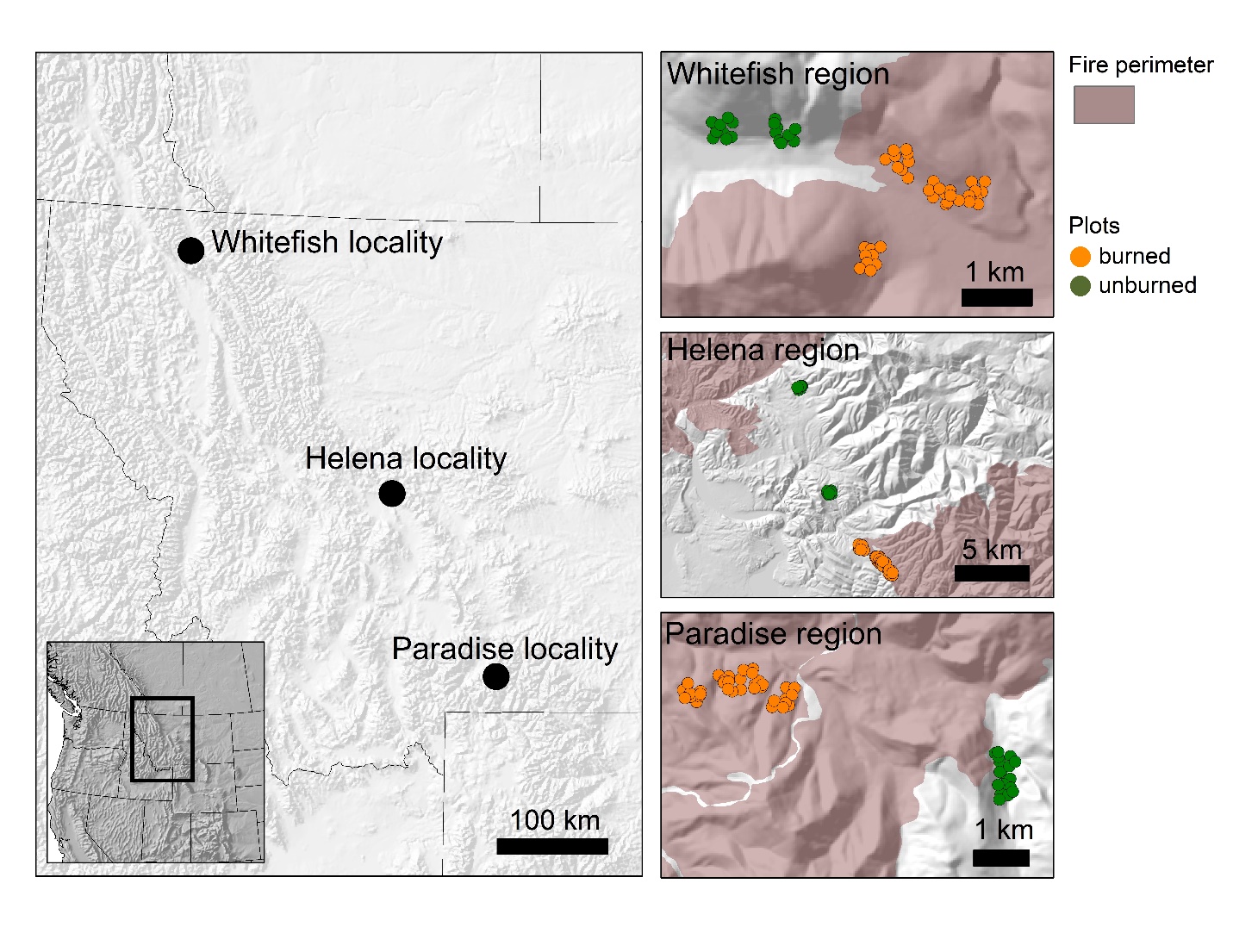 LocalityLat., lon.Prod. (g C m2/yr)Elev. (m)Temp. (°C)Precip. (mm)Fire name (year)Fire area (ha)Helena46.7, -111.7467137315.8351Jimtown (2003)450Paradise45.2, -110.44952248-13.0632Wicked Creek (2007)8982Whitefish48.6, -114.35951312-2.2684Moose (2001)29627